ブランド リサーチ インタビュー 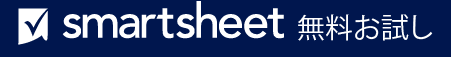 質問テンプレートブランドキーパーとしてのこの従業員に関するメモ面接の質問コメント この従業員がブランドに関して共有した過去の知識の要約を提供します。 従業員氏名実施者面接日雇用期間肩書肩書部門部門会社でどのくらいの期間働いていますか。なぜ留まり続けるのですか? 該当する場合: 初期に入社したきっかけは何ですか? その時、どのような希望を持っていましたか。当社とブランドの目的を説明します。私たちは、なぜ何をするのか? ブランドは私たちのミッションとビジョンにどのように関連していますか?ブランドがどのようにして違いを生み出すのかを明記します。購入者はなぜ私たちに忠実なままなのでしょうか?従業員の行動はブランドの価値をどのように反映していますか? 理想的なクライアントは誰ですか? 彼らを引き付けるのは私たちのブランドの何ですか?私たちのブランドの性格をどのように説明しますか? 言い換えれば、ブランドが人だったら、それは誰でしょうか?私たちのブランドについて最初に変えるのは何ですか? どのブランドが私たちのブランドと完全に反対ですか? 競争相手の先を行く/リードを維持するために、どのような行動を取る必要がありますか?ブランドのストーリーを反映した、またはブランドが約束を果たす方法を示す、会社関連または個人的なストーリーを共有していますか? – 免責条項 –Smartsheet がこの Web サイトに掲載している記事、テンプレート、または情報などは、あくまで参考としてご利用ください。Smartsheet は、情報の最新性および正確性の確保に努めますが、本 Web サイトまたは本 Web サイトに含まれる情報、記事、テンプレート、あるいは関連グラフィックに関する完全性、正確性、信頼性、適合性、または利用可能性について、明示または黙示のいかなる表明または保証も行いません。かかる情報に依拠して生じたいかなる結果についても Smartsheet は一切責任を負いませんので、各自の責任と判断のもとにご利用ください。